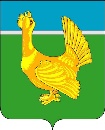 Администрация Верхнекетского районаПОСТАНОВЛЕНИЕОб утверждении порядка предоставления субсидий на развитие личных подсобных хозяйств, порядка предоставления субсидий на развитие крестьянских (фермерских) хозяйств В соответствии со статьей 78 Бюджетного кодекса Российской Федерации, Порядком расходования местными бюджетами субвенций на реализацию мер государственной поддержки малых форм хозяйствования посредством предоставления субсидий на развитие личных подсобных хозяйств и субсидий на развитие крестьянских (фермерских) хозяйств, утвержденным постановлением Администрации Томской области от 29.12.2017 №482а,  и в целях исполнения мероприятий муниципальной программы «Поддержка сельскохозяйственных товаропроизводителей и создание условий для развития сферы заготовки и переработки дикорастущего сырья Верхнекетского района на 2016-2021 годы», утвержденной постановлением Администрации Верхнекетского района от  №845, ПОСТАНОВЛЯЮ:Утвердить прилагаемые: порядок предоставления субсидий на развитие личных подсобных хозяйств согласно приложению 1 к настоящему постановлению;порядок предоставления субсидий на развитие крестьянских (фермерских) хозяйств согласно приложению 2 к настоящему постановлению.2. Признать утратившими силу постановление Администрации Верхнекетского района от 26.04.2018 №448 «Об утверждении порядка предоставления субсидий на развитие личных подсобных хозяйств, порядка предоставления субсидий на развитие крестьянских (фермерских) хозяйств»;3. Настоящее постановление вступает в силу со дня официального опубликования в информационном вестнике Верхнекетского района «Территория», разместить постановление на официальном сайте Администрации Верхнекетского района.  Настоящее постановление  действует при условии предоставления бюджету Верхнекетского района субвенции на осуществление  отдельных государственных полномочий по государственной поддержке сельскохозяйственного производства из  бюджета Томской области в соответствии с законом об областном бюджете на очередной финансовый год и плановый период.4. Контроль за исполнением настоящего постановления возложить на первого заместителя Главы Верхнекетского района по экономике и инвестиционной политике.Глава Верхнекетского района                                                                   А.Н. СидихинЕременко Н.А. 2-26-72Приложение 1УТВЕРЖДЕН постановлением Администрации Верхнекетского района от «___» _____________ 2018 года №____порядок предоставления субсидий на развитие личных подсобных хозяйств 1.Общие положения1. Настоящий Порядок предоставления субсидий на развитие личных подсобных хозяйств определяет цели предоставления субсидий, категории сельскохозяйственных товаропроизводителей, имеющих право на получение субсидий – граждане, ведущие личные подсобные хозяйства (далее - граждане, ведущие ЛПХ).2. Субсидии, источником финансового обеспечения которых являются средства бюджета Томской области, поступающие в бюджет муниципального образования «Верхнекетский район", предоставляются гражданам, ведущим ЛПХ, с целью их развития (далее - субсидии) по следующим направлениям: 1) на содержание коров; 2) на возмещение части затрат на обеспечение технической и технологической модернизации3. Субсидии предоставляются из бюджета муниципального образования «Верхнекетский район» в пределах поступивших на эти цели объемов бюджетных средств из бюджета Томской области. 4.Главным распорядителем как получателем бюджетных средств, до которого доведены в установленном порядке лимиты бюджетных обязательств на соответствующий финансовый год, является Администрация Верхнекетского района (далее - Администрация).2.Условия и порядок предоставления субсидий5. Предоставление субсидий осуществляется при соблюдении гражданином, ведущим ЛПХ,  следующих условий:по состоянию на первое число месяца, в котором подается заявление о предоставлении субсидии: а) относиться к категории граждан, указанной в пункте 2 настоящего Порядка; б) у гражданина, ведущего ЛПХ,  должна отсутствовать неисполненная обязанность по уплате налогов, сборов, страховых взносов, пеней, штрафов, процентов, подлежащих уплате в соответствии с законодательством Российской Федерации о налогах и сборах;в) у гражданина, ведущего ЛПХ, должна отсутствовать просроченная задолженность перед местным бюджетом Верхнекетского района по возврату субсидий, предоставленных ему на цели, указанные в пункте 2 настоящего Порядка;г) гражданин, ведущий ЛПХ, в текущем году не должен получать средства из местного бюджета Верхнекетского района в соответствии с иными муниципальными нормативными правовыми актами на цели предоставления субсидии, указанные в пункте 2 настоящего Порядка;д) гражданин, ведущий ЛПХ, должен осуществлять ведение ЛПХ на территории Верхнекетского района.6.  Показателем результативности для гражданина, ведущего ЛПХ, является: сохранение поголовья коров на 31 декабря года получения субсидии по отношению к поголовью коров на день получения субсидии. Администрация конкретные количественные показатели результативности устанавливает в соглашении, предусмотренном пунктом 17 настоящего Порядка.         7. Субсидии гражданам, ведущим ЛПХ, предоставляются на развитие ЛПХ   по направлениям, предусмотренным Порядком расходования местными бюджетами субвенций на реализацию мер государственной поддержки малых форм хозяйствования посредством предоставления субсидий на развитие личных подсобных хозяйств и субсидий на развитие крестьянских (фермерских) хозяйств, утвержденным постановлением Администрации Томской области от 29.12.2017 №482а:1) на содержание коров при их наличии не менее 3 голов по состоянию на 1-е число месяца, в котором подается заявление о предоставлении субсидии, по ставкам 5000 рублей на 1 голову коровы, но не более 50000 рублей на одного получателя в год при условии прохождения крупным рогатым скотом первичной процедуры идентификации животных методом чипирования или биркования;2) на возмещение части затрат на обеспечение технической и технологической модернизации по видам затрат и ставкам согласно приложению №1 к настоящему Порядку, но не более 150 тыс. рублей в год на одно ЛПХ, при условии наличия не менее 3 голов коров или не менее 10 условных голов сельскохозяйственных животных по состоянию на 1-е число месяца, в котором подается заявление о предоставлении субсидии.Коэффициенты перевода поголовья сельскохозяйственных животных в условные головы применяются в соответствии с приложением №2 к настоящему Порядку.8. Для предоставления субсидии граждане, ведущие ЛПХ, не позднее 15 октября текущего года, представляют в Администрацию следующие документы: 1) заявление о предоставлении субсидии по форме согласно приложению №3 к настоящему Порядку; 2) справку-расчет причитающихся субсидий по форме согласно приложению №4 к настоящему Порядку;  3) выписку из похозяйственной книги ведения ЛПХ, выданную гражданину администрацией городского (сельского) поселения Верхнекетского района, по состоянию на 1-е число месяца, в котором подается заявление о предоставлении субсидии;4) по субсидии, указанной в подпункте 1) пункта 7 настоящего Порядка, гражданин дополнительно представляет:реестр крупного рогатого скота, прошедшего процедуру первичной идентификации животных методом чипирования или биркования, по форме согласно приложению №5 к настоящему Порядку;5) по субсидии, указанной в подпункте 2) пункта 7 настоящего Порядка, гражданин предоставляет заверенные им копии:документов, подтверждающих приобретение новой техники и (или) оборудования, и (или) материалов, и (или) выполнение работ (оказание услуг) (договоров, актов приема-передачи, актов выполненных работ (оказанных услуг), товарных накладных, платежных документов, подтверждающих осуществление платежей гражданином в безналичном порядке);паспортов транспортных средств, самоходных машин и других видов техники с отметкой о регистрации;Гражданин, ведущий ЛПХ, по собственной инициативе вправе представить в Администрацию документ об отсутствии неисполненной обязанности по уплате налогов, сборов, страховых взносов, пеней, штрафов, процентов, подлежащих уплате в соответствии с законодательством Российской Федерации о налогах и сборах, выданный налоговым органом не ранее чем за один месяц до дня подачи заявления о предоставлении субсидии, а также документ, указанный в подпункте 3 настоящего пункта.В случае, если гражданином, ведущим ЛПХ, по собственной инициативе не представлены данные документы, Администрация, в течение 5 рабочих дней со дня обращения получателя субсидии в Администрацию, в рамках межведомственного взаимодействия запрашивает эти документы. Гражданин, ведущий ЛПХ, несет ответственность за достоверность предоставляемой информации и документов в соответствии с  законодательством Российской Федерации.9. Субсидии, указанные в подпункте 1) пункта 7 настоящего Порядка, предоставляются гражданину, ведущему ЛПХ, один раз в год. 10. Субсидии, указанные в подпункте 2) пункта 7 настоящего Порядка, предоставляются по затратам, произведенным с 1 августа предшествующего года по 31 июля текущего года по договорам на приобретение новых техники и (или) оборудования, материалов, выполнение работ (оказание услуг).  Под новой техникой и (или) оборудованием понимается техника и (или) оборудование, изготовленные не ранее чем за два года до 1 января года, в котором подано заявление о предоставлении субсидии.11. Для рассмотрения вопроса о предоставлении субсидий граждане, ведущие ЛПХ, лично или посредством почтовой связи представляют в Администрацию документы, указанные в пункте 8 настоящего Порядка. 12. Администрация регистрирует заявление о предоставлении субсидии (далее - заявление) и прилагаемые к нему документы в порядке их поступления, в журнале регистрации в течение двух рабочих дней со дня их поступления в Администрацию.13. В течение пятнадцати рабочих дней с даты регистрации заявления Администрация осуществляет рассмотрение представленных документов в порядке, предусмотренном Стандартом делопроизводства в Администрации Верхнекетского района, органах Администрации Верхнекетского района, утверждённым распоряжением Администрации.По результатам рассмотрения Администрация принимает решение о предоставлении субсидии путём заключения соглашения о предоставлении субсидии, предусмотренного пунктом 17 настоящего Порядка, или об отказе в её предоставлении.14. Основанием для отказа в предоставлении субсидий является: 1) несоблюдение гражданином, ведущим ЛПХ, условий её предоставления и требований, установленных в пункте 5 настоящего Порядка;2) несоответствие форм представленных документов требованиям форм документов, указанным в  пункте 8  Порядка;3) недостоверность сведений (информации) в представленных документах, указанных в пункте 8 настоящего Порядка;4) неперечисление в местный бюджет Верхнекетского района средств  бюджета Томской области на предоставление субсидии.15. Решение Администрации об отказе в предоставлении субсидии направляется гражданину, ведущему ЛПХ, посредством почтовой связи и может быть обжаловано получателем субсидии в досудебном и/или судебном порядке, установленном законодательством Российской Федерации. 16. Предоставление субсидий Администрацией осуществляется в пределах доведенных лимитов бюджетных обязательств на дату подачи заявления. 17. Предоставление субсидии осуществляется на основании соглашения о предоставлении субсидии по форме согласно приложению №6 к настоящему Порядку (далее - соглашение), заключаемого между Администрацией  и получателем субсидии, в соответствии с типовой формой соглашения, утвержденной приказом Управления финансов Администрации Верхнекетского района от 19.12.2016 №29-од «Об утверждении типовых форм соглашений (договоров) между главным распорядителем средств бюджета муниципального образования «Верхнекетский район» и юридическим лицом (за исключением муниципальных учреждений), индивидуальным предпринимателем, физическим лицом - производителем товаров, работ, услуг о предоставлении субсидии из бюджета муниципального образования «Верхнекетский район».  18. В случае принятия решения о предоставлении субсидии, Администрация заключает соглашение, предусмотренное пунктом 17 настоящего Порядка. Администрация составляет сводный реестр получателей субсидий по форме согласно приложению №7 к настоящему Порядку, на основании которого, не позднее девятого рабочего дня  после заключения соглашения, осуществляет перечисление субсидии гражданину, ведущему ЛПХ, на указанный им в соглашении счет, открытый получателю субсидий в учреждениях Центрального банка Российской Федерации или кредитных организациях. 19. Гражданин, ведущий ЛПХ, - получатель субсидии - представляет в Администрацию отчетность о достижении показателей результативности в сроки и по форме, определенные в   соглашении. 20. Соблюдение условий, целей и порядка предоставления субсидии получателем субсидии подлежит обязательной проверке главным распорядителем бюджетных средств - Администрацией, а также должностным лицом Администрации, которое уполномочено на проведение внутреннего муниципального финансового контроля (далее - должностное лицо Администрации), в пределах имеющихся полномочий и в порядке, установленном законодательством Российской Федерации и муниципальными правовыми актами муниципального образования «Верхнекетский район», о чем указывается в соглашении о предоставлении субсидии. 21. В случае нарушения условий предоставления субсидии, установленных настоящим Порядком, либо условий, предусмотренных соглашением о её предоставлении, выявленных по фактам проверок, проведённых главным распорядителем бюджетных средств - Администрацией, должностным лицом Администрации, получатель субсидии обязан её вернуть в местный бюджет Верхнекетского района в порядке и сроки, предусмотренные настоящим пунктом. Администрацией либо должностным лицом Администрации направляется получателю субсидии письменное мотивированное уведомление с требованием о возврате субсидии (далее-уведомление). В случае недостижения показателей результативности, установленных пунктом 6 настоящего Порядка, в уведомлении приводится расчёт объема субсидии, подлежащей возврату в местный бюджет по следующей формуле: V возврата = (V субсидии  / k  х  (k-m),где V возврата – объем средств, подлежащих возврату в местный бюджет Верхнекетского  района; V субсидии – размер субсидии, предоставленной получателю субсидии в отчетном финансовом году;k – показатель результативности, запланированный в соглашении;m – фактически достигнутый уровень показателя результативности, запланированного в соглашении.Уведомление должно быть направлено в течение десяти рабочих дней со дня установления нарушения. Получатель субсидии обязан возвратить субсидию в местный бюджет Верхнекетского района в течение тридцати рабочих дней со дня получения от Администрации либо должностного лица Администрации  данного письменного мотивированного уведомления по платежным реквизитам, указанным в уведомлении, или направляет в адрес Администрации ответ с мотивированным отказом от возврата субсидии. При отказе получателя субсидии от её возврата, она подлежит взысканию в порядке, установленном законодательством Российской Федерации.Приложение № 1 к Порядкупредоставления субсидий на развитие личных подсобных хозяйств Виды затрат и ставки на обеспечение технической и технологической модернизацииПриложение № 2 к Порядкупредоставления субсидий на развитие личных подсобных хозяйств Коэффициенты перевода поголовья сельскохозяйственных животных в условные головыПриложение №3 к Порядкупредоставления субсидий на развитие личных подсобных хозяйств  Регистрационный №_________ от _______________ 20___  (заполняется работником  Администрации Верхнекетского района)В Администрацию Верхнекетского районаТомской области от _________________________ (Ф.И.О)Заявление на предоставление субсидии Прошу предоставить субсидию в соответствии с постановлением Администрации Томской области от 29.12.2017 №482а «Об утверждении Порядка расходования местными бюджетами субвенций на осуществление отдельных государственных полномочий по государственной поддержке сельскохозяйственного производства и внесении изменений в постановление Администрации Томской области от 08.02.2016 №36а», постановлением Администрации Верхнекетского района от «____»  __________ 2018 №____   «Об утверждении порядка предоставления субсидий на развитие личных подсобных хозяйств» (далее – Постановление) по направлению:  _______________________Настоящим подтверждаю достоверность сведений и документов, прилагаемых к заявлению, подтверждаю соответствие условиям, указанным в  Постановлении.Даю согласие на обработку содержащихся в настоящем заявлении персональных данных, то есть их сбор, систематизацию, накопление, хранение, уточнение (обновление, изменение), использование, распространение, в том числе и передачу, обезличивание, блокирование, уничтожение. Согласие на обработку персональных данных, содержащихся в настоящем заявлении, действует до даты подачи заявления об отзыве настоящего согласия. Приложение:   ________ _____________________/ Ф.И.О. _______________________              подпись                                                                                                                                                                    «____»___________ 20___г     Приложение №4 к Порядкупредоставления субсидий на развитие личных подсобных хозяйств ФормаСправка-расчетпричитающихся субсидий на развитие личных подсобных хозяйств по направлению ________________________________________________ ______________________________________________________________   _______________________________________ за _____________ 20 ___ г.    (Ф.И.О. получателя субсидий)                                                          (месяц)Почтовый адрес получателя субсидий _________________________________________________________________________________________________________                                  ________________ /_______________________                            (подпись)              (расшифровка подписи)М.П. (при наличии)«_____»_____________________20__ г.Приложение №5 к Порядкупредоставления субсидий на развитие личных подсобных хозяйств ФормаРеестр крупного рогатого скота, прошедшего процедурупервичной идентификации животных методом чипирования или биркованияна «____»  _________  20___ гпо ЛПХ _____________________________________________ (Ф.И.О.) Представитель межрайонного (районного) ветеринарного управления_______________________________// ________________/ /_________________                 должность                                         подпись               Ф.И.О.Приложение №6 к Порядкупредоставления субсидий на развитие личных подсобных хозяйствФормаСоглашение о предоставлении субсидии из бюджета муниципального образования «Верхнекетский район» на возмещение затрат, связанных с производством (реализацией) товаров, выполнением работ, оказанием услугр.п. Белый Яр                                                               «_____» ______________ 2018    Администрация Верхнекетского района, которой в соответствии с решением Думы Верхнекетского района от 26.12.2017 № 59 «О местном бюджете муниципального образования «Верхнекетский район» на 2018 год» как  получателю  средств  бюджета муниципального образования «Верхнекетский район»  доведены  лимиты бюджетных обязательств на предоставление субсидии в соответствии со статьей 78  Бюджетного  кодекса  Российской  Федерации  на предоставление субсидий юридическим лицам (за исключением муниципальных учреждений), индивидуальным предпринимателям, физическим лицам - производителям товаров, работ, услуг, именуемый в дальнейшем «Главный распорядитель средств местного бюджета», в лице__________________, действующего на  основании _________________________________, и   ___________________________ именуемый (ая) в дальнейшем «Получатель», с другой стороны, далее именуемые «Стороны», в соответствии с постановлением Администрации Верхнекетского района от ____________ №______ «Об утверждении порядка предоставления субсидий на развитие личных подсобных хозяйств, порядка предоставления субсидий на развитие крестьянских (фермерских) хозяйств» (далее – Порядок предоставления субсидии), заключили настоящее соглашение (далее - Соглашение) о нижеследующем.1. Предмет Соглашения1.1. Предметом настоящего Соглашения является предоставление из бюджета муниципального образования «Верхнекетский район» в 2018 году    Получателю субсидии на развитие личных подсобных хозяйств по направлению (выбрать в зависимости от вида субсидии): 1) на содержание коров (далее -  Субсидия) по кодам классификации расходов бюджетов Российской Федерации: код   главного   распорядителя средств местного   бюджета 902, раздел 0400, подраздел 0405, целевая статья 0618240200, вид расходов 811;2) на возмещение части затрат на обеспечение технической и технологической модернизации (далее -  Субсидия) по кодам классификации расходов бюджетов Российской Федерации: код   главного   распорядителя средств местного   бюджета 902, раздел 0400, подраздел 0405, целевая статья 0618240200, вид расходов 811.1.2. Субсидия предоставляется Главным распорядителем в пределах объемов бюджетных ассигнований, предусмотренных в соответствии со сводной бюджетной росписью бюджета муниципального образования «Верхнекетский район» на 2018 год в пределах лимитов бюджетных обязательств на предоставление субсидий, утвержденных в установленном порядке Главному распорядителю средств местного бюджета.2. Размер субсидии2.1. Размер   Субсидии, предоставляемой   из   бюджета муниципального образования «Верхнекетский район», в соответствии с настоящим Соглашением, составляет в 2018 году сумму, указанную Получателем в справке-расчете, которая составляется в соответствии с Порядком предоставления субсидии.3. Условия предоставления субсидииСубсидия предоставляется при выполнении следующих условий:3.1. Соответствие Получателя ограничениям, установленным Порядком предоставления субсидии, в том числе:3.1.1. Получатель соответствует критериям, установленным Порядком предоставления Субсидии: Получатель должен осуществлять ведение ЛПХ на территории Верхнекетского района;3.1.3. У Получателя на первое число месяца, в котором подается заявление о предоставлении субсидии: а) должна отсутствовать неисполненная обязанность по уплате налогов, сборов, страховых взносов, пеней, штрафов, процентов, подлежащих уплате в соответствии с законодательством Российской Федерации о налогах и сборах;б) должна отсутствовать просроченная задолженность перед местным бюджетом Верхнекетского района по возврату субсидий, предоставленных ему на цели, указанные в пункте 1.1 настоящего Соглашения;3.1.4. Получатель не является получателем средств из местного бюджета муниципального образования «Верхнекетский район» в соответствии с иными муниципальными правовыми актами на цели, указанные в п. 1.1 настоящего Соглашения.3.2. Определение направления недополученных доходов и (или) затрат, в целях   возмещения   которых предоставляется Субсидия в соответствии с Порядком предоставления субсидии.3.3.  Предоставление Получателем документов, подтверждающих фактически произведенные затраты (недополученные доходы) в соответствии с Порядком предоставления субсидии.3.4. Согласие Получателя и лиц, являющихся поставщиками (подрядчиками, исполнителями) по договорам (соглашениям), заключенным в целях исполнения обязательств по настоящему Соглашению о предоставлении субсидий (за   исключением муниципальных унитарных предприятий, хозяйственных    товариществ    и    обществ   с   участием публично-правовых образований в их уставных (складочных) капиталах, а также коммерческих организаций с участием таких товариществ и обществ в их уставных (складочных) капиталах)  на осуществление проверки главным распорядителем бюджетных средств - Администрацией, а также должностным лицом Администрации, которое уполномочено на проведение внутреннего муниципального финансового контроля (далее - должностное лицо Администрации), в пределах имеющихся полномочий и в порядке, установленном законодательством Российской Федерации и муниципальными правовыми актами муниципального образования «Верхнекетский район».4. Порядок перечисления субсидии    4.1.  Перечисление Субсидии осуществляется в установленном порядке на счет, указанный в пункте 9 настоящего Соглашения.         4.2. Срок (периодичность) перечисления Субсидии: не позднее девяти рабочих дней со дня заключения настоящего Соглашения.5. Права и обязанности Сторон    5.1. Главный распорядитель средств местного бюджета обязуется:    5.1.1.  Рассмотреть в порядке и в сроки, установленные Порядком предоставления субсидии, представленные Получателем документы.    5.1.2. Обеспечить предоставление Субсидии Получателю в порядке и при соблюдении Получателем условий предоставления Субсидии, установленных Порядком предоставления субсидии и настоящим Соглашением.      5.1.3.  Осуществлять контроль за соблюдением Получателем условий, целей и порядка предоставления Субсидии.    5.1.4. В случае если Получателем допущены нарушения условий предоставления Субсидии, нецелевое использование Субсидии, направлять Получателю уведомление с требованием о возврате средств Субсидии в местный бюджет в течение тридцати рабочих дней со дня получения от Главного распорядителя средств местного бюджета данного письменного мотивированного уведомления.    5.2.   Главный   распорядитель   средств   местного   бюджета вправе запрашивать   у   Получателя   документы   и   материалы, необходимые для осуществления контроля за соблюдением условий предоставления Субсидии.    5.3. Получатель обязуется:    5.3.1.   Обеспечить   выполнение   условий   предоставления   Субсидии, установленных настоящим Соглашением, в том числе:    предоставить   Главному   распорядителю   средств   местного бюджета документы, необходимые для предоставления Субсидии, определенные Порядком предоставления Субсидии;    направить средства Субсидии на возмещение  затрат, определенных в соответствии с пунктом 3.2 настоящего Соглашения;    5.3.2.   Обеспечить   исполнение   в срок  30 рабочих дней  требований  Главного распорядителя  средств  местного бюджета, указанный в п. 5.1.4 настоящего Соглашения.    5.4.  Получатель вправе обращаться к Главному распорядителю средств местного бюджета за разъяснениями в связи с исполнением настоящего Соглашения.6. Показатели результативности   6.1. Показателем результативности для Получателя является: сохранение поголовья коров на 31 декабря года получения субсидии по отношению к поголовью коров на день получения субсидии. Конкретные количественные показатели результативности устанавливаются в соглашении при подписании согласно приложению №1 к настоящему Соглашению.   6.2. Срок предоставления отчета по субсидии - 15 февраля года, следующего за годом получения субсидии. Отчет предоставляется по форме согласно приложению №2 к настоящему Соглашению.7. Ответственность Сторон    7.1.   В   случае   неисполнения или ненадлежащего исполнения своих обязательств по настоящему Соглашению, Стороны несут ответственность в соответствии с законодательством Российской Федерации.     7.2. В случае недостижения показателей результативности, установленных пунктом 6 настоящего Соглашения, Администрацией либо должностным лицом Администрации направляется получателю субсидии письменное мотивированное уведомление с требованием о возврате субсидии (далее-уведомление). В уведомлении приводится расчёт объема субсидии, подлежащей возврату в местный бюджет по следующей формуле: V возврата = (V субсидии  / k  х  (k-m),где V возврата – объем средств, подлежащих возврату в местный бюджет Верхнекетского  района; V субсидии – размер субсидии, предоставленной получателю субсидии в отчетном финансовом году;k – показатель результативности, запланированный в Приложении к соглашению;m – фактически достигнутый уровень показателя результативности, запланированного в соглашении.Уведомление должно быть направлено в течение десяти рабочих дней со дня установления нарушения. Получатель субсидии обязан возвратить субсидию в местный бюджет Верхнекетского района в течение тридцати рабочих дней со дня получения от Администрации либо должностного лица Администрации  данного письменного мотивированного уведомления по платежным реквизитам, указанным в уведомлении, или направляет в адрес Администрации ответ с мотивированным отказом от возврата субсидии. При отказе получателя субсидии от её возврата, она подлежит взысканию в порядке, установленном законодательством Российской Федерации8. Заключительные положения    8.1.  Разногласия, возникающие между Сторонами в связи с исполнением настоящего Соглашения, урегулируются путем проведения переговоров. При недостижении согласия споры между Сторонами решаются в судебном порядке, установленном законодательством Российской Федерации.    8.2.  Соглашение вступает в силу после его заключения Сторонами и действует до    исполнения Сторонами своих обязательств.    8.3.  Изменение настоящего Соглашения осуществляется по инициативе Сторон в письменной форме в виде дополнительного соглашения к настоящему Соглашению, которое является его неотъемлемой частью, и вступает в действие после его подписания Сторонами.    8.4.  Расторжение настоящего Соглашения возможно при взаимном согласии Сторон.    8.4.1.   Расторжение настоящего Соглашения в одностороннем порядке возможно по требованию Главного распорядителя средств местного бюджета в случае   нарушения условий предоставления Субсидии, нецелевого использования Субсидии.    8.5.  Настоящее Соглашение заключено Сторонами в двух экземплярах, имеющих равную юридическую силу, по одному для каждой из Сторон.9. Платежные реквизиты Сторон10. Подписи СторонПриложение №1 к Соглашениюо предоставлении субсидии из бюджета муниципального образования «Верхнекетский район» на возмещение затрат, связанных с производством (реализацией) товаров, выполнением работ, оказанием услугПоказатели результативности субсидии на развитие личных подсобных хозяйств (заполняется получателем субсидии)Приложение №2 к Соглашениюо предоставлении субсидии из бюджета муниципального образования «Верхнекетский район» на возмещение затрат, связанных с производством (реализацией) товаров, выполнением работ, оказанием услугФорма отчета по показателям результативности субсидии на развитие личных подсобных хозяйств (предоставляется до 15 февраля года, следующего за годом получения субсидии)Приложение №7 к  Порядкупредоставления субсидий на развитие личных подсобных хозяйств Сводный реестр  получателей субсидийпо направлению ___________________________________________________________________за ________________________ 20__ г.Исполнитель:  ___________________________________________   Приложение 2УТВЕРЖДЕН постановлением Администрации Верхнекетского района от «___» _____________ 2018 года №____порядок предоставления субсидий на развитие крестьянских (фермерских) хозяйств1.Общие положения1. Настоящий Порядок предоставления субсидий на развитие крестьянских (фермерских) хозяйств определяет цели предоставления субсидий, категории сельскохозяйственных товаропроизводителей, имеющих право на получение субсидий: крестьянские (фермерские) хозяйства - юридические лица, индивидуальные предприниматели (далее - КФХ) условия и порядок предоставления субсидий.2. Субсидии, источником финансового обеспечения которых являются средства бюджета Томской области, поступающие в бюджет муниципального образования «Верхнекетский район», предоставляются КФХ с целью их развития (далее - субсидии) по следующим направлениям: 1) на содержание коров молочного направления; 2) на возмещение части затрат на обеспечение технической и технологической модернизации.3. Субсидии предоставляются из бюджета муниципального образования «Верхнекетский район» в пределах поступивших на эти цели объемов бюджетных средств из бюджета Томской области. 4. Главным распорядителем как получателем бюджетных средств, до которого доведены в установленном порядке лимиты бюджетных обязательств на соответствующий финансовый год, является Администрация Верхнекетского района (далее - Администрация).2.Условия и порядок предоставления субсидий         5. Условиями предоставления субсидии является выполнение КФХ следующих требований:по состоянию на первое число месяца, в котором подается заявление о предоставлении субсидии:а) у КФХ должна отсутствовать неисполненная обязанность по уплате налогов, сборов, страховых взносов, пеней, штрафов, процентов, подлежащих уплате в соответствии с законодательством Российской Федерации о налогах и сборах; б) у КФХ должна отсутствовать просроченная задолженность перед местным бюджетом Верхнекетского района по возврату субсидий, предоставленных ему на цели, указанные в пункте 2 настоящего Порядка, в случаях, указанных в пункте 21 настоящего Порядка;в) КФХ - юридическое лицо не должно находиться в процессе реорганизации, ликвидации, банкротства, а КФХ - индивидуальный предприниматель не должен прекратить деятельность в качестве индивидуального предпринимателя;г) КФХ - юридическое лицо не должен являться иностранным юридическим лицом, а также российским юридическим лицом, в уставном (складочном) капитале которого доля участия иностранных юридических лиц, местом регистрации которых является государство или территория, включенные в утверждаемый Министерством финансов Российской Федерации перечень государств и территорий, предоставляющих льготный налоговый режим налогообложения и (или) не предусматривающих раскрытия и предоставления информации при проведении финансовых операций (офшорные зоны) в отношении таких юридических лиц, в совокупности превышает 50 процентовб) КФХ не должен получать средства из  бюджета Томской области, бюджета муниципального образования «Верхнекетский район» в соответствии с иными нормативными правовыми актами на цели предоставления субсидии, указанные в пункте 2 настоящего Порядка;в)  состоять на учете в налоговом органе на территории Томской области;г) осуществлять деятельность КФХ на территории Верхнекетского района.6.  Показателем результативности для КФХ является: сохранение поголовья коров на 31 декабря года получения субсидии по отношению к поголовью коров на день получения субсидии. Администрация конкретные количественные показатели результативности устанавливает в соглашении, предусмотренном пунктом 17 настоящего Порядка.7. Субсидии предоставляются по следующим направлениям, предусмотренным Порядком расходования местными бюджетами субвенций на реализацию мер государственной поддержки по развитию малых форм хозяйствования посредством предоставления субсидий на развитие личных подсобных хозяйств и субсидий на развитие крестьянских (фермерских) хозяйств, утвержденным постановлением Администрации Томской области от 29.12.2017 №482а:1) на содержание коров молочного направления при наличии в КФХ поголовья коров не менее 5 голов на 1 января текущего года в размере 5000 рублей на голову при условии прохождения скотом процедуры идентификации животных методом чипирования или биркования; в случае снижения поголовья коров молочного направления в КФХ на 01 января текущего года к аналогичной дате предшествующего года при расчете размера субсидии к ставке применяется понижающий коэффициент 0,8;2) на возмещение части затрат на обеспечение технической и технологической модернизации по видам затрат и ставкам согласно приложению №1 к настоящему Порядку, но не более 450 тыс. рублей в год на одно КФХ, при условии наличия не менее 10 условных голов сельскохозяйственных животных или 50 га посевных площадей.Коэффициенты перевода поголовья сельскохозяйственных животных в условные головы применяются в соответствии с приложением №2 к настоящему Порядку.8. Субсидии, указанные в подпункте 1) пункта 7 настоящего Порядка, предоставляются КФХ один раз в год. Субсидии, указанные в подпункте 2) пункта 7 настоящего Порядка, предоставляются по затратам, произведенным с 1 августа предшествующего года по 31 июля текущего года по договорам на приобретение новой техники и (или) оборудования. Под новой техникой и (или) оборудованием понимается техника и (или) оборудование, изготовленное не ранее чем за два года до 1 января года, в котором подано заявление о предоставлении субсидии.  9. Для предоставления субсидии  КФХ, не позднее 15 октября текущего года, представляет в Администрацию следующие документы: 1) заявление о предоставлении субсидии по форме согласно приложению №3 к настоящему Порядку; 2) справка-расчет причитающихся субсидий по форме согласно приложению №4 к настоящему Порядку; 3) по субсидии, указанной в подпункте 1) пункта 7 настоящего Порядка, КФХ предоставляет заверенные им копии отчетов по форме № 3-фермер «Сведения о производстве продукции животноводства и поголовье скота» за предшествующие два года (за исключением КФХ, зарегистрированных в текущем году);реестр крупного рогатого скота, прошедшего процедуру идентификации животных методом чипирования или биркования, по форме согласно приложению №5 к настоящему Порядку;4) по субсидии, указанной в подпункте 2) пункта 7 настоящего Порядка, КФХ предоставляет заверенные им копии:документов, подтверждающих приобретение новой техники и (или) оборудования, материалов, и (или) выполнение работ (оказание услуг) (договоров, актов приема-передачи, актов выполненных работ (оказанных услуг), товарных накладных, платежных документов, подтверждающих осуществление платежей КФХ  в безналичном порядке);паспортов транспортных средств, самоходных машин и других видов техники с отметкой о регистрации;отчетов по форме № 2-фермер «Сведения о сборе урожая сельскохозяйственных культур» и (или) отчетов по форме  № 3-фермер «Сведения о производстве продукции животноводства и поголовье скота» (за исключением КФХ, зарегистрированных в текущем году).КФХ по собственной инициативе вправе представить в Администрацию документ об отсутствии неисполненной обязанности по уплате налогов, сборов, страховых взносов, пеней, штрафов, процентов, подлежащих уплате в соответствии с законодательством Российской Федерации о налогах и сборах, выданный налоговым органом не ранее чем за один месяц до дня подачи заявления о предоставлении субсидии, а также выписку из единого государственного реестра индивидуальных предпринимателей или юридических лиц.В случае, если гражданином КФХ по собственной инициативе не представлены данные документы, Администрация, в течение 5 рабочих дней со дня обращения получателя субсидии в Администрацию, в рамках межведомственного взаимодействия запрашивает эти документы. КФХ несет ответственность за достоверность предоставляемой информации и документов в соответствии с  законодательством Российской Федерации.10. Для рассмотрения вопроса о предоставлении субсидий КФХ представляют документы, указанные в пункте 9 настоящего Порядка. 11. Администрация регистрирует заявление о предоставлении субсидии (далее - заявление) и прилагаемые к нему документы в порядке их поступления, в журнале регистрации в течение двух рабочих дней со дня их поступления в Администрацию.12. В течение пятнадцать рабочих дней с даты регистрации заявления Администрация осуществляет рассмотрение представленных документов в порядке, предусмотренном Стандартом делопроизводства в Администрации Верхнекетского района, органах Администрации Верхнекетского района, утвержденного распоряжением Администрации Верхнекетского района.По результатам рассмотрения Администрация принимает решение о предоставлении субсидии путём заключения соглашения о предоставлении субсидии, предусмотренного пунктом 16 настоящего Порядка, или об отказе в её предоставлении.13. Основанием для отказа в предоставлении субсидий является: 1) несоблюдение КФХ условий её предоставления, установленных в пункте 5 настоящего Порядка;2) несоответствие форм представленных документов требованиям форм документов, указанным в  пункте 9 настоящего Порядка;3) недостоверность сведений (информации) в представленных документах, указанных в пункте 9 настоящего Порядка;4) неперечисление в местный бюджет Верхнекетского района средств  бюджета Томской области на предоставление субсидии.14. Решение Администрации об отказе в предоставлении субсидии  направляется КФХ посредством почтовой связи и может быть обжаловано им в досудебном и/или судебном порядке, установленном законодательством Российской Федерации.  15. Предоставление субсидий Администрацией осуществляется в пределах доведенных лимитов бюджетных обязательств на дату подачи заявления. 16. Предоставление субсидии осуществляется на основании соглашения о предоставлении субсидии по форме согласно Приложению №6 (далее - соглашение), заключаемого между Администрацией  и получателем субсидии, в соответствии с типовой формой соглашения, утвержденной приказом Управления финансов Администрации Верхнекетского района от 19.12.2016 №29-од «Об утверждении типовых форм соглашений (договоров) между главным распорядителем средств бюджета муниципального образования «Верхнекетский район» и юридическим лицом (за исключением муниципальных учреждений), индивидуальным предпринимателем, физическим лицом - производителем товаров, работ, услуг о предоставлении субсидии из бюджета муниципального образования «Верхнекетский район».  17. В случае принятия решения о предоставлении субсидии, Администрация заключает соглашение, предусмотренное пунктом 16 настоящего Порядка. Администрация составляет сводный реестр получателей субсидий по форме согласно приложению №7 к настоящему Порядку, на основании которого, не позднее девятого рабочего дня  после заключения соглашения, осуществляет перечисление субсидии гражданину, ведущему ЛПХ, на указанный им в соглашении счет, открытый получателю субсидий в учреждениях Центрального банка Российской Федерации или кредитных организациях. 18.КФХ - получатель субсидии - представляет в Администрацию отчетность о достижении показателей результативности в сроки и по форме, определенные в   соглашении. 19. Соблюдение условий, целей и порядка предоставления субсидии КФХ подлежит обязательной проверке главным распорядителем бюджетных средств - Администрацией, а также должностным лицом Администрации, которое уполномочено на проведение внутреннего муниципального финансового контроля (далее - должностное лицо Администрации), в пределах имеющихся полномочий и в порядке, установленном законодательством Российской Федерации и муниципальными правовыми актами муниципального образования «Верхнекетский район», о чем указывается в соглашении о предоставлении субсидии. 20. В случае нарушения условий предоставления субсидии, установленных настоящим Порядком, либо условий, предусмотренных соглашением о её предоставлении, выявленных по фактам проверок, проведённых главным распорядителем бюджетных средств - Администрацией, должностным лицом Администрации, получатель субсидии обязан её вернуть в местный бюджет Верхнекетского района в порядке и сроки, предусмотренные настоящим пунктом. Администрацией либо должностным лицом Администрации направляется получателю субсидии письменное мотивированное уведомление с требованием о возврате субсидии (далее-уведомление). В случае недостижения показателей результативности, установленных пунктом 6 настоящего Порядка, в уведомлении приводится расчёт объема субсидии, подлежащей возврату в местный бюджет по следующей формуле: V возврата = (V субсидии  / k  х  (k-m),где V возврата – объем средств, подлежащих возврату в местный бюджет Верхнекетского  района; V субсидии – размер субсидии, предоставленной получателю субсидии в отчетном финансовом году;k – показатель результативности, запланированный в соглашении;m – фактически достигнутый уровень показателя результативности, запланированного в соглашении.Уведомление должно быть направлено в течение десяти рабочих дней со дня установления нарушения. Получатель субсидии обязан возвратить субсидию в местный бюджет Верхнекетского района в течение тридцати рабочих дней со дня получения от Администрации либо должностного лица Администрации  данного письменного мотивированного уведомления по платежным реквизитам, указанным в уведомлении, или направляет в адрес Администрации ответ с мотивированным отказом от возврата субсидии. При отказе получателя субсидии от её возврата, она подлежит взысканию в порядке, установленном законодательством Российской Федерации.Приложение № 1 к Порядкупредоставления субсидий на развитие крестьянских (фермерских) хозяйствВиды затрат и ставки на обеспечение технической и технологической модернизацииПриложение № 2 к Порядкупредоставления субсидий на развитие крестьянских (фермерских) хозяйствКоэффициенты перевода поголовья сельскохозяйственных животных в условные головыПриложение №3 к Порядкупредоставления субсидий на развитие крестьянских (фермерских) хозяйствФорма Регистрационный №_________ от _______________ 20___  (заполняется работником  Администрации Верхнекетского района)В Администрацию Верхнекетского районаТомской области от _________________________ (Ф.И.О)Заявление на предоставление субсидии Прошу предоставить субсидию в соответствии с постановлением Администрации Томской области от 29.12.2017 №482а «Об утверждении Порядка расходования местными бюджетами субвенций на осуществление отдельных государственных полномочий по государственной поддержке сельскохозяйственного производства и внесении изменений в постановление Администрации Томской области от 08.02.2016 №36а», постановлением Администрации Верхнекетского района от «____»  __________ 2018 №____   «Об утверждении порядка предоставления субсидий на развитие крестьянских (фермерских) хозяйств» (далее – Постановление) по направлению:  ____________Настоящим подтверждаю достоверность сведений и документов, прилагаемых к заявлению, подтверждаю соответствие условиям, указанным в  Постановлении.Даю согласие на обработку содержащихся в настоящем заявлении персональных данных, то есть их сбор, систематизацию, накопление, хранение, уточнение (обновление, изменение), использование, распространение, в том числе и передачу, обезличивание, блокирование, уничтожение. Согласие на обработку персональных данных, содержащихся в настоящем заявлении, действует до даты подачи заявления об отзыве настоящего согласия. Приложение:   ________ _____________________/ Ф.И.О. _______________________              подпись                                                                                                                                                                    «____»___________ 20___г     Приложение №4 к Порядкупредоставления субсидий на развитие крестьянских (фермерских) хозяйствФормаСправка-расчетпричитающихся субсидий на развитие крестьянских (фермерских) хозяйств по направлению ________________________________________________ ______________________________________________________________   _______________________________________ за _____________ 20 ___ г.    (Ф.И.О. получателя субсидий)                                                          (месяц)Почтовый адрес получателя субсидий _________________________________________________________________________________________________________                                  ________________ /_______________________                            (подпись)              (расшифровка подписи)М.П. (при наличии)«_____»_____________________20__ г.Приложение №5 к Порядкупредоставления субсидий на развитие крестьянских (фермерских) хозяйствФормаРеестр крупного рогатого скота, прошедшего процедурупервичной идентификации животных методом чипирования или биркованияна «____»  _________  20___ гпо КФХ _____________________________________________ (Ф.И.О.) Представитель межрайонного (районного) ветеринарного управления_______________________________// ________________/ /_________________                 должность                                         подпись               Ф.И.О.Приложение №6 к Порядкупредоставления субсидий на развитие личных подсобных хозяйствФормаСоглашение о предоставлении субсидии из бюджета муниципального образования «Верхнекетский район» на возмещение затрат, связанных с производством (реализацией) товаров, выполнением работ, оказанием услугр.п. Белый Яр                                                               «_____» ______________ 2018    Администрация Верхнекетского района, которой в соответствии с решением Думы Верхнекетского района от 26.12.2017 № 59 «О местном бюджете муниципального образования «Верхнекетский район» на 2018 год» как  получателю  средств  бюджета муниципального образования «Верхнекетский район»  доведены  лимиты бюджетных обязательств на предоставление субсидии в соответствии со статьей 78  Бюджетного  кодекса  Российской  Федерации  на предоставление субсидий юридическим лицам (за исключением муниципальных учреждений), индивидуальным предпринимателям, физическим лицам - производителям товаров, работ, услуг, именуемый в дальнейшем «Главный распорядитель средств местного бюджета», в лице__________________, действующего на  основании _________________________________, и   ___________________________ именуемый (ая) в дальнейшем «Получатель», с другой стороны, далее именуемые «Стороны», в соответствии с постановлением Администрации Верхнекетского района от ____________ №______ «Об утверждении порядка предоставления субсидий на развитие личных подсобных хозяйств, порядка предоставления субсидий на развитие крестьянских (фермерских) хозяйств» (далее – Порядок предоставления субсидии), заключили настоящее соглашение (далее - Соглашение) о нижеследующем.1. Предмет Соглашения1.1. Предметом настоящего Соглашения является предоставление из бюджета муниципального образования «Верхнекетский район» в 2018 году    Получателю субсидии на развитие личных подсобных хозяйств по направлению (выбрать в зависимости от вида субсидии): 1) на содержание коров молочного направления (далее -  Субсидия) по кодам классификации расходов бюджетов Российской Федерации: код   главного   распорядителя средств местного   бюджета 902, раздел 0400, подраздел 0405, целевая статья 0618240200, вид расходов 811;2) на возмещение части затрат на обеспечение технической и технологической модернизации (далее -  Субсидия) по кодам классификации расходов бюджетов Российской Федерации: код   главного   распорядителя средств местного   бюджета 902, раздел 0400, подраздел 0405, целевая статья 0618240200, вид расходов 811.1.2. Субсидия предоставляется Главным распорядителем в пределах объемов бюджетных ассигнований, предусмотренных в соответствии со сводной бюджетной росписью бюджета муниципального образования «Верхнекетский район» на 2018 год в пределах лимитов бюджетных обязательств на предоставление субсидий, утвержденных в установленном порядке Главному распорядителю средств местного бюджета.2. Размер субсидии2.1. Размер   Субсидии, предоставляемой   из   бюджета муниципального образования «Верхнекетский район», в соответствии с настоящим Соглашением, составляет в 2018 году сумму, указанную Получателем в справке-расчете, которая составляется в соответствии с Порядком предоставления субсидии.3. Условия предоставления субсидииСубсидия предоставляется при выполнении следующих условий:3.1. Соответствие Получателя ограничениям, установленным Порядком предоставления субсидии, в том числе:3.1.1. Получатель соответствует критериям, установленным Порядком предоставления Субсидии: Получатель должен осуществлять ведение ЛПХ на территории Верхнекетского района;3.1.3. У Получателя на первое число месяца, в котором подается заявление о предоставлении субсидии: а) должна отсутствовать неисполненная обязанность по уплате налогов, сборов, страховых взносов, пеней, штрафов, процентов, подлежащих уплате в соответствии с законодательством Российской Федерации о налогах и сборах; б) должна отсутствовать просроченная задолженность перед местным бюджетом Верхнекетского района по возврату субсидий, предоставленных ему на цели, указанные в пункте 2 настоящего Порядка, в случаях, указанных в пункте 21 настоящего Порядка;в) КФХ - юридическое лицо не должно находиться в процессе реорганизации, ликвидации, банкротства, а КФХ - индивидуальный предприниматель не должен прекратить деятельность в качестве индивидуального предпринимателя;г) КФХ - юридическое лицо не должен являться иностранным юридическим лицом, а также российским юридическим лицом, в уставном (складочном) капитале которого доля участия иностранных юридических лиц, местом регистрации которых является государство или территория, включенные в утверждаемый Министерством финансов Российской Федерации перечень государств и территорий, предоставляющих льготный налоговый режим налогообложения и (или) не предусматривающих раскрытия и предоставления информации при проведении финансовых операций (офшорные зоны) в отношении таких юридических лиц, в совокупности превышает 50 процентовд) осуществление деятельности КФХ на территории Верхнекетского района.;3.1.4. Получатель не является получателем средств из из  бюджета Томской области, бюджета муниципального образования «Верхнекетский район» местного бюджета муниципального образования «Верхнекетский район» в соответствии с иными муниципальными правовыми актами на цели, указанные в п. 1.1 настоящего Соглашения.3.2. Определение направления недополученных доходов и (или) затрат, в целях   возмещения   которых предоставляется Субсидия в соответствии с Порядком предоставления субсидии.3.3.  Предоставление Получателем документов, подтверждающих фактически произведенные затраты (недополученные доходы) в соответствии с Порядком предоставления субсидии.3.4. Согласие Получателя и лиц, являющихся поставщиками (подрядчиками, исполнителями) по договорам (соглашениям), заключенным в целях исполнения обязательств по настоящему Соглашению о предоставлении субсидий (за   исключением муниципальных унитарных предприятий, хозяйственных    товариществ    и    обществ   с   участием публично-правовых образований в их уставных (складочных) капиталах, а также коммерческих организаций с участием таких товариществ и обществ в их уставных (складочных) капиталах)  на осуществление проверки главным распорядителем бюджетных средств - Администрацией, а также должностным лицом Администрации, которое уполномочено на проведение внутреннего муниципального финансового контроля (далее - должностное лицо Администрации), в пределах имеющихся полномочий и в порядке, установленном законодательством Российской Федерации и муниципальными правовыми актами муниципального образования «Верхнекетский район».4. Порядок перечисления субсидии    4.1.  Перечисление Субсидии осуществляется в установленном порядке на счет, указанный в пункте 9 настоящего Соглашения.         4.2. Срок (периодичность) перечисления Субсидии: не позднее девяти рабочих дней со дня заключения настоящего Соглашения.5. Права и обязанности Сторон    5.1. Главный распорядитель средств местного бюджета обязуется:    5.1.1.  Рассмотреть в порядке и в сроки, установленные Порядком предоставления субсидии, представленные Получателем документы.    5.1.2. Обеспечить предоставление Субсидии Получателю в порядке и при соблюдении Получателем условий предоставления Субсидии, установленных Порядком предоставления субсидии и настоящим Соглашением.      5.1.3.  Осуществлять контроль за соблюдением Получателем условий, целей и порядка предоставления Субсидии.    5.1.4. В случае если Получателем допущены нарушения условий предоставления Субсидии, нецелевое использование Субсидии, направлять Получателю уведомление с требованием о возврате средств Субсидии в местный бюджет в течение тридцати рабочих дней со дня получения от Главного распорядителя средств местного бюджета данного письменного мотивированного уведомления.    5.2.   Главный   распорядитель   средств   местного   бюджета вправе запрашивать   у   Получателя   документы   и   материалы, необходимые для осуществления контроля за соблюдением условий предоставления Субсидии.    5.3. Получатель обязуется:    5.3.1.   Обеспечить   выполнение   условий   предоставления   Субсидии, установленных настоящим Соглашением, в том числе:    предоставить   Главному   распорядителю   средств   местного бюджета документы, необходимые для предоставления Субсидии, определенные Порядком предоставления Субсидии;    направить средства Субсидии на возмещение  затрат, определенных в соответствии с пунктом 3.2 настоящего Соглашения;    5.3.2.   Обеспечить   исполнение   в срок  30 рабочих дней  требований  Главного распорядителя  средств  местного бюджета, указанный в п. 5.1.4 настоящего Соглашения.    5.4.  Получатель вправе обращаться к Главному распорядителю средств местного бюджета за разъяснениями в связи с исполнением настоящего Соглашения.6. Показатели результативности   6.1. Показателем результативности для Получателя является: сохранение поголовья коров на 31 декабря года получения субсидии по отношению к поголовью коров на день получения субсидии. Конкретные количественные показатели результативности устанавливаются в соглашении при подписании согласно приложению №1 к настоящему Соглашению.   6.2. Срок предоставления отчета по субсидии - 15 февраля года, следующего за годом получения субсидии. Отчет предоставляется по форме согласно приложению №2 к настоящему Соглашению.7. Ответственность Сторон    7.1.   В   случае   неисполнения или ненадлежащего исполнения своих обязательств по настоящему Соглашению, Стороны несут ответственность в соответствии с законодательством Российской Федерации.     7.2. В случае недостижения показателей результативности, установленных пунктом 6 настоящего Соглашения, Администрацией либо должностным лицом Администрации направляется получателю субсидии письменное мотивированное уведомление с требованием о возврате субсидии (далее-уведомление). В уведомлении приводится расчёт объема субсидии, подлежащей возврату в местный бюджет по следующей формуле: V возврата = (V субсидии  / k  х  (k-m),где V возврата – объем средств, подлежащих возврату в местный бюджет Верхнекетского  района; V субсидии – размер субсидии, предоставленной получателю субсидии в отчетном финансовом году;k – показатель результативности, запланированный в Приложении к соглашению;m – фактически достигнутый уровень показателя результативности, запланированного в соглашении.Уведомление должно быть направлено в течение десяти рабочих дней со дня установления нарушения. Получатель субсидии обязан возвратить субсидию в местный бюджет Верхнекетского района в течение тридцати рабочих дней со дня получения от Администрации либо должностного лица Администрации  данного письменного мотивированного уведомления по платежным реквизитам, указанным в уведомлении, или направляет в адрес Администрации ответ с мотивированным отказом от возврата субсидии. При отказе получателя субсидии от её возврата, она подлежит взысканию в порядке, установленном законодательством Российской Федерации8. Заключительные положения    8.1.  Разногласия, возникающие между Сторонами в связи с исполнением настоящего Соглашения, урегулируются путем проведения переговоров. При недостижении согласия споры между Сторонами решаются в судебном порядке, установленном законодательством Российской Федерации.    8.2.  Соглашение вступает в силу после его заключения Сторонами и действует до    исполнения Сторонами своих обязательств.    8.3.  Изменение настоящего Соглашения осуществляется по инициативе Сторон в письменной форме в виде дополнительного соглашения к настоящему Соглашению, которое является его неотъемлемой частью, и вступает в действие после его подписания Сторонами.    8.4.  Расторжение настоящего Соглашения возможно при взаимном согласии Сторон.    8.4.1.   Расторжение настоящего Соглашения в одностороннем порядке возможно по требованию Главного распорядителя средств местного бюджета в случае   нарушения условий предоставления Субсидии, нецелевого использования Субсидии.    8.5.  Настоящее Соглашение заключено Сторонами в двух экземплярах, имеющих равную юридическую силу, по одному для каждой из Сторон.9. Платежные реквизиты Сторон10. Подписи СторонПриложение №1 к Соглашениюо предоставлении субсидии из бюджета муниципального образования «Верхнекетский район» на возмещение затрат, связанных с производством (реализацией) товаров, выполнением работ, оказанием услугПоказатели результативности субсидии на развитие личных подсобных хозяйств (заполняется получателем субсидии)Приложение №2 к Соглашениюо предоставлении субсидии из бюджета муниципального образования «Верхнекетский район» на возмещение затрат, связанных с производством (реализацией) товаров, выполнением работ, оказанием услугФорма отчета по показателям результативности субсидии на развитие личных подсобных хозяйств (предоставляется до 15 февраля года, следующего за годом получения субсидии)Приложение №6 к  Порядкупредоставления субсидий на развитие крестьянских (фермерских) хозяйствФормаСводный реестр  получателей субсидийпо направлению ___________________________________________________________________за ________________________ 20__ г.Исполнитель:  ___________________________________________   «____» ___________ 2018 г.р.п. Белый ЯрВерхнекетского района Томской области                №______Виды направлений (затрат)Единица измеренияПолучатели субсидииСтавка субсидии за счет средств областного бюджета12341. Приобретение оборудования для доения и пастеризации молока, охлаждения, переработки молока и мяса, убойных пунктов% от затратличное подсобное хозяйство 402. Приобретение сельскохозяйственной техники и оборудования% от затратличное подсобное хозяйство303. Устройство водозаборных скважин (в том числе приобретение материалов, бурение) и обеспечение электрической энергией (в том числе приобретение оборудования и материалов, монтаж, технологическое присоединение)% от затратличное подсобное хозяйство 50Наименование вида сельскохозяйственного животногоКоэффициентКоровы, быки-производители, лошади1Прочий крупный рогатый скот0,6Козы, овцы (без овец романовской породы)0,1Овцы романовской породы, свиньи0,3Кролики0,05Птица всех видов0,02Пчелосемьи0,21Полное Ф.И.О. заявителя 2ИНН заявителя3Адрес места жительства гражданина 4Контактный телефон5Реквизиты для перечисления субсидии:расчетный счетнаименование банкакорреспондентский счетБИКНаименование вида расходов (либо поголовье коров)Сумма расходов (по направлению «на обеспечение технической и технологической модернизации»)Ставка субсидии Сумма причитающейся субсидии (рублей)Сумма субсидии к перечислению (рублей)Адрес:  _______________________________________________________________________________________Адрес:  _______________________________________________________________________________________Адрес:  _______________________________________________________________________________________Адрес:  _______________________________________________________________________________________Адрес:  _______________________________________________________________________________________Адрес:  _______________________________________________________________________________________Адрес:  _______________________________________________________________________________________Адрес:  _______________________________________________________________________________________Адрес:  _______________________________________________________________________________________№ п/пПорода или масть животногоПорода или масть животногоПоловозрастная группа Половозрастная группа Инвентарный номер животногоИнвентарный номер животногоКличка животного1223344Заявитель  ________________/ /___________________Заявитель  ________________/ /___________________Заявитель  ________________/ /___________________Заявитель  ________________/ /___________________Заявитель  ________________/ /___________________Заявитель  ________________/ /___________________Заявитель  ________________/ /___________________Заявитель  ________________/ /___________________      подпись        подпись  Ф.И.О.Ф.И.О.Главный распорядитель средств местного бюджета:  Получатель Субсидии:Юридический адрес: тел/факс E-mail: Адрес: Реквизиты организации:Платежные реквизиты:ИНН, БИК, Банк: , л/с  ОГРН, ОКВЭД, ОКПО, ОКТМО, ОГРН  ИНН _р/с №   Главный распорядитель средств местного бюджетаПолучатель Субсидии_____________________/  (подпись)        _____________/ __________________  (подпись)            (фамилия, инициалы)Направление субсидииНаименование показателя результативностиЗначение показателя на момент подачи заявленияПланируемое значение показателя на 31 декабря года получения субсидииНа содержание коровПоголовье коров на 31 декабря года получения субсидии по отношению к поголовью коров на 1-е число месяца подачи заявления о предоставлении  субсидииНа возмещение части затрат на обеспечение технической и технологической модернизацииПоголовье коров на 31 декабря года получения субсидии по отношению к поголовью коров на 1-е число месяца подачи заявления о предоставлении  субсидииНаправление субсидииНаименование показателя результативностиПланируемое значение показателя на 31 декабря года получения субсидииОтчетное значение показателя на 31 декабря года получения субсидииНа содержание коровПоголовье коров на 31 декабря года получения субсидии по отношению к поголовью коров на 1-е число месяца подачи заявления о предоставлении  субсидииНа возмещение части затрат на обеспечение технической и технологической модернизацииПоголовье коров на 31 декабря года получения субсидии по отношению к поголовью коров на 1-е число месяца подачи заявления о предоставлении  субсидии№Наименование получателей субсидий и ИНННаименование вида расходов или количество головСумма расходов (рублей)Ставка субсидии (рублей, либо %)КоэффициентСумма причитающейся субсидииСумма субсидии к перечислениюНомер счета к перечислениюИТОГО:Виды направлений (затрат)Единица измеренияПолучатели субсидииСтавка субсидии за счет средств областного бюджета12341. Приобретение сельскохозяйственных машин и оборудования для заготовки кормов, механизации трудоемких процессов в животноводстве, производства и переработки меда, послеуборочной подработки зерна. стоимостью свыше 350 тыс. рублей % от затраткрестьянское (фермерское) хозяйство402. Приобретение сельскохозяйственной техники,  оборудования и тракторов стоимостью свыше 350 тыс. руб.% от затраткрестьянское (фермерское) хозяйство30Наименование вида сельскохозяйственного животногоКоэффициентКоровы, быки-производители, лошади1Прочий крупный рогатый скот0,6Козы, овцы (без овец романовской породы)0,1Овцы романовской породы, свиньи0,3Кролики0,05Птица всех видов0,02Пчелосемьи0,21Полное Ф.И.О. заявителя 2ИНН заявителя3Адрес места жительства гражданина 4Контактный телефон5Реквизиты для перечисления субсидии:расчетный счетнаименование банкакорреспондентский счетБИКНаименование вида расходов (либо поголовье коров)Сумма расходов (по направлению «на обеспечение технической и технологической модернизации»)Ставка субсидии КоэффициентСумма причитающейся субсидии (рублей)Сумма субсидии к перечислению (рублей)Адрес:  _______________________________________________________________________________________Адрес:  _______________________________________________________________________________________Адрес:  _______________________________________________________________________________________Адрес:  _______________________________________________________________________________________Адрес:  _______________________________________________________________________________________Адрес:  _______________________________________________________________________________________Адрес:  _______________________________________________________________________________________Адрес:  _______________________________________________________________________________________Адрес:  _______________________________________________________________________________________№ п/пПорода или масть животногоПорода или масть животногоПоловозрастная группа Половозрастная группа Инвентарный номер животногоИнвентарный номер животногоКличка животного1223344Заявитель  ________________/ /___________________Заявитель  ________________/ /___________________Заявитель  ________________/ /___________________Заявитель  ________________/ /___________________Заявитель  ________________/ /___________________Заявитель  ________________/ /___________________Заявитель  ________________/ /___________________Заявитель  ________________/ /___________________      подпись        подпись  Ф.И.О.Ф.И.О.Главный распорядитель средств местного бюджета:  Получатель Субсидии:Юридический адрес: тел/факс E-mail: Адрес: Реквизиты организации:Платежные реквизиты:ИНН, БИК, Банк: , л/с  ОГРН, ОКВЭД, ОКПО, ОКТМО, ОГРН  ИНН _р/с №   Главный распорядитель средств местного бюджетаПолучатель Субсидии_____________________/                   (подпись)            (фамилия, инициалы)_____________/ __________________  (подпись)            (фамилия, инициалы)Направление субсидииНаименование показателя результативностиЗначение показателя на момент подачи заявленияПланируемое значение показателя на 31 декабря года получения субсидииНа содержание коровПоголовье коров на 31 декабря года получения субсидии по отношению к поголовью коров на 1-е число месяца подачи заявления о предоставлении  субсидииНа возмещение части затрат на обеспечение технической и технологической модернизацииПоголовье коров на 31 декабря года получения субсидии по отношению к поголовью коров на 1-е число месяца подачи заявления о предоставлении  субсидииНаправление субсидииНаименование показателя результативностиПланируемое значение показателя на 31 декабря года получения субсидииОтчетное значение показателя на 31 декабря года получения субсидииНа содержание коровПоголовье коров на 31 декабря года получения субсидии по отношению к поголовью коров на 1-е число месяца подачи заявления о предоставлении  субсидииНа возмещение части затрат на обеспечение технической и технологической модернизацииПоголовье коров на 31 декабря года получения субсидии по отношению к поголовью коров на 1-е число месяца подачи заявления о предоставлении  субсидии№Наименование получателей субсидий и ИНННаименование вида расходов или количество головСумма расходов (рублей)Ставка субсидии (рублей, либо %)КоэффициентСумма причитающейся субсидииСумма субсидии к перечислениюНомер счета к перечислениюИТОГО: